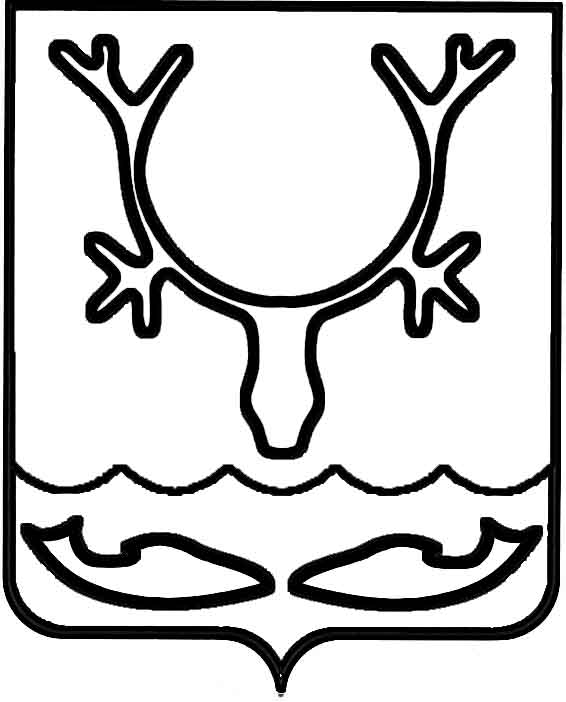 Администрация МО "Городской округ "Город Нарьян-Мар"ПОСТАНОВЛЕНИЕот “____” __________________ № ____________		г. Нарьян-МарО внесении изменений в постановление Администрации МО "Городской округ "Город Нарьян-Мар" от 01.12.2015 № 1384 "Об утверждении Положения о проведении обязательного аудита бухгалтерской (финансовой) отчетности муниципальных предприятий муниципального образования "Городской округ "Город Нарьян-Мар"Руководствуясь статьями 20 и 26 Федерального закона от 14.11.2002                  № 161-ФЗ "О государственных и муниципальных унитарных предприятиях", частью 4 статьи 5 Федерального закона от 30 декабря 2008 года № 307-ФЗ                      "Об аудиторской деятельности", в целях усиления контроля за деятельностью муниципальных унитарных предприятий Администрация МО "Городской округ "Город Нарьян-Мар" П О С Т А Н О В Л Я Е Т:Внести изменения в Положение о проведении обязательного аудита бухгалтерской (финансовой) отчетности муниципальных унитарных предприятий муниципального образования "Городской округ "Город Нарьян-Мар", утвержденное постановлением Администрации МО "Городской округ "Город Нарьян-Мар" от 01.12.2015 № 1384, изложив п. 6 в следующей редакции:"6. Для проведения открытого конкурса предприятия разрабатывают и утверждают конкурсную документацию, утверждают состав конкурсной комиссии.Открытые конкурсы в сфере закупок товаров, работ, услуг для обеспечения муниципальных нужд проводятся в порядке, установленном Федеральным законом от 05.04.2013 № 44-ФЗ "О контрактной системе в сфере закупок товаров, работ, услуг для обеспечения государственных и муниципальных нужд"                                (далее – Федеральный закон № 44-ФЗ) и изданными в соответствии с ним актами, а также Методическими рекомендациями по организации и проведению открытых конкурсов на право заключения договора на проведение аудита бухгалтерской (финансовой) отчетности организаций, указанных в части 4 статьи 5 Федерального закона "Об аудиторской деятельности", одобренными Советом по аудиторской деятельности от 18.09.2014 (протокол № 14).До начала процедуры объявления открытого конкурса предприятия направляют в адрес Администрации МО "Городской округ "Город Нарьян-Мар" для согласования конкурсную документацию.Администрация МО "Городской округ "Город Нарьян-Мар" проверяет конкурсную документацию:-	в лице Управления строительства, ЖКХ и градостроительной деятельности Администрации МО "Городской округ "Город Нарьян-Мар" (далее – Управление строительства, ЖКХ и ГД) на соответствие требованиям Федерального закона от 05.04.2013 № 44-ФЗ; -	в лице управления экономического и инвестиционного развития Администрации МО "Городской округ "Город Нарьян-Мар" (далее – управление экономического и инвестиционного развития) на соответствие требованиям Федерального закона от 14.11.2002 № 161-ФЗ "О государственных и муниципальных унитарных предприятиях" и Федерального закона от 30.12.2008            № 307-ФЗ "Об аудиторской деятельности".Управление строительства, ЖКХ и ГД предоставляет управлению экономического и инвестиционного развития копию ответа об отсутствии замечаний и о согласовании конкурсной документации.Администрация МО "Городской округ "Город Нарьян-Мар", при отсутствии замечаний управления экономического и инвестиционного развития и Управления строительства, ЖКХ и ГД, направляет предприятию согласование конкурсной документации для утверждения и объявления открытого конкурса.".Настоящее постановление вступает в силу с момента подписания и подлежит официальному опубликованию.0303.2016233Глава МО "Городской округ "Город Нарьян-Мар" Т.В.Федорова